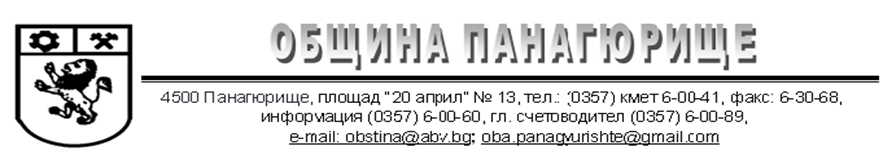 Раздел 1I. ВЪЗЛОЖИТЕЛ НА ОБЩЕСТВЕНАТА ПОРЪЧКА1. Възложител на настоящата процедура „публично състезание” за избор на изпълнител на обществена поръчка, възлагана по реда на Глава двадесет и пета, Раздел II от Закона за обществените поръчки, съгласно чл.5, ал.2, т.9 от ЗОП е Кмета на Община Панагюрище
II. КРАТКО ОПИСАНИЕ Обхватът на обществената поръчка включва доставка на нетна активна електрическа енергия от изпълнител, координатор на стандартна балансираща група, за ниско напрежение с пълно администриране на информационния поток с ЕСО и поемане на разходите за небаланси за 179 обекта общинска собственост и включително и обекти от уличното осветление на Община Панагюрище, находящи се на територията на града и съставните селища на общината.Основни характеристики на захранването с ниско напрежение:Промишлена честота. Номиналната честота на захранващото напрежение трябва да бъде 50Hz. При нормални условия на работа средната стойност на основната честота, измерена над 10s, за системи, свързани синхронно към обединена електроенергийна система трябва да бъде 50 Hz ± 1% (49,5÷50,5 Hz) -99,5 % от годината и 50 Hz+ 4%÷6% (47÷52 Hz) – за 100% от времето;Големина на захранващото напрежение. Стандартното номинално напрежение Un за обществени системи с ниско напрежение е за четирипроводникова трифазна система – Un=230V между фаза и неутрала и за трипроводникова трифазна система – Un=400V между фазите. За системи с ниско напрежение декларираното и номиналното напрежение са равни;Изменения (отклонение) на захранващото напрежение. При нормални условия на работа, с изключение на повреди или прекъсвания на напрежението: 95% от средните ефективни стойности на захранващото напрежение за 10 min трябва да бъдат в обхвата на Un ± 10% за всеки период от една седмица и всички средни ефективни стойности на захранващото напрежение за 10 min, трябва да бъдат в обхвата на Un=+10%/-15%.;Големина на бързите изменения на напрежението. При нормални условия на работа измененията на напрежението обикновено не превишават 5% от Un, но изменения до 10% с малка продължителност могат да настъпват по няколко пъти през денонощието. Изменение на напрежението, в резултат на което напрежението е по-малко от 90%, се разглежда като спадане на захранващото напрежение;Строгост на фликера – При нормални условия на работа във всеки период от една седмица строгостта на фликера Plt ≤ 1 (за 95% от период една седмица);Краткотрайни спадания на захранващото напрежение. Препоръчителни стойности са: за нормални условия на работа очакваният брой на спаданията на напрежението за една година може да бъде от няколко десетки до хиляда. По-голямата част от тях имат продължителност, по-малка от 1s и дълбочина, по-малка от 60%. При това могат да не са чести с голяма дълбочина и голяма продължителност. В някои райони могат да са много чести с дълбочина между 10% и 15% от Un, в резултат на комутации на електрически товари в уредби на потребителите;Краткотрайни прекъсвания на захранващото напрежение. Препоръчителните стойности за нормални условия на работа за една година са да са в граници от няколко десетки до няколко стотици;Продължителни прекъсвания на захранващото напрежение. Внезапните прекъсвания обикновено се причиняват от външни събития или действия, които не могат да бъдат предотвратени от доставчика на електрическа енергия. Препоръчителни стойности: за нормални условия на работа – честота за една година с продължителност, по-голяма от 3 min – по-малка от 10 или до 50 в зависимост от района. Препоръчителни стойности не се дават за планираните прекъсвания, защото за тях потребителите се уведомяват предварително;Несиметрия на захранващото напрежение – При нормални условия на работа в продължение на една седмица 95% от средните ефективни стойности за 10 min на съставящата с обратна последователност на захранващото напрежение трябва да бъде в граници от 0% до 2% от съставящата с права последователност на напрежението. В някои райони, с частично еднофазно или двуфазно свързване на уредби на потребители, се появява несиметрия от 3% на трифазните захранващи изводи. III. ИЗИСКВАНИЯ КЪМ ИЗПЪЛНЕНИЕТО1. Изпълнителят, извършващ доставка на нетна активна електрическа енергия, да е лицензиран търговец на електрическа енергия, съгласно чл. 39 във връзка с чл. 69 и чл. 69а от Закона за енергетиката и координатор на стандартна балансираща група. 2. Изпълнителят е длъжен да спазва разпоредбите и правилата, заложени в Закона за енергетиката и наредбите към него, както и Правилата за търговия с електрическа енергия (ПТЕЕ), издадени от Държавната комисия за енергийно и водно регулиране (обн., ДВ бр.66 от 26.07.2013 г., в сила от 26.07.2013 г., изм. и доп. ДВ бр. 39 от 09.05.2014 г., бр. 90 от 20.11.2015 г., в сила от 20.11.2015 г.) и разпорежданията на Оператор на електрическа енергия (ОЕМ) така, че да не бъде отстранен от пазара на балансираща енергия; 3. Качеството на доставената електрическа енергия трябва да отговаря на показателите за качество на електроенергията според Българския държавен стандарт БДС EN 5060/1999 „Характеристики на напрежението на електричеството, доставяно от разпределителните системи“;4. В качеството си на координатор на стандартна балансираща група Изпълнителят е длъжен  да осигурява прогнозиране на потреблението на Възложителя и да извършва планиране и договаряне на конкретни количества нетна активна електрическа енергия съобразно Правилата за търговия с електрическа енергия (ПТЕЕ), като:  4.1. изготвя почасови дневни графици за доставка на електрическа енергия на Възложителя. Графиците следва да съобразяват очаквания часови енергиен товар. Графиците следва да обхващат 24 часа, започвайки от 00:00 ч. до 24:00 ч. за съответния ден и да се изготвят до размера и съобразно с прогнозните помесечни количества енергия изготвени и планирани от Изпълнителя;4.2. изпраща почасовите дневни графици за доставка на ЕСО, в съответствие с разпоредбите на ПТЕЕ; 4.3. потвърждава от името на Възложителя графиците за доставка пред ЕСО;5. В качеството си на координатор на стандартна балансираща група Изпълнителят е длъжен  да осигурява отговорността по балансиране, като урежда отклоненията от заявените количества електрическа енергия за всеки период на сетълмента в дневните графици за доставка и тяхното заплащане, като всички разходи/приходи по балансирането са за сметка на Изпълнителя; 6. Изпълнителят извършва оформяне на документи и регистрация при първоначална смяна на доставчика.7. Възложителят няма право да заплаща такса за участие в балансираща група и санкция за излишък или недостиг на небалансите, както и изготвянето, изпращането и регистрирането от Изпълнителя на дневните почасови товарови графици и покриването на техните небаланси и параметрите за тяхното формиране.  8. Възложителят се определя като непряк член на стандартна балансираща група. 9. Поръчката се изпълнява до местата на доставка на територията на община Панагюрище към включени в електроразпределителната мрежа обекти на възложителя, съгласно списък, който става неразделна част от договора. 10. За срока на договора, възложителят ще разполага с правото да присъединява и нови обекти, допълнително включени в списъка на средствата за търговско измерване, по съответния ред, с изискуемите за това документи. Присъединяването на обектите става при наличие на техническа възможност;IV. Списък на средствата за търговско измерване  на ел. енергия и прогнозна информация за потреблението на електрическа енергия  за 12 месеца (клиентски  № 1000356448, 1000356449, 1000356450, 1000356451, 1000360032, 1000360033, 1000360034, 1000361633, 1000357569, 1000356814, 1000362501, 1000364717, 1000365143,	 1010010836,     1010039683,     1010113967Изготвил:………Ст.Кеков- Гл. експерт в отдел „УОССД“№ по редНаименование на обекта, съгласно енергиен доклад на ЕVNАдмин. адресИдентификатори на точката на измерване на обекта  (ИТН)Прогнозно потреблениеобщо MWh.Клиентски №Канцелариясело Поибрене31856290.501000356448Здравна службасело Поибрене318563011000356448УО ТП2село Поибрене3186096251000356448УО ТП1село Поибрене318614161000356448Кметствосело Поибрене318628231000356448Улично осветлениесело Поибрене403839421000356448Помпена станциясело Поибрене409143671000356448УО МТТ „Тополница“село Поибрене411930351000356448Здравна службасело Оборище318563481000356449Канцелариясело Оборище3185796121000356449Училищесело Оборище318596511000356449УОТП 2село Оборище3186097151000356449УО ТП 1село Оборище318609881000356449УО ТП 3село Оборище318609991000356449УО ТП 4село Оборище3186100111000356449УО ТП 5село Оборище318610181000356449УО ТП 6село Оборище320637451000356449Пречиствателно съоръжениесело Оборище400397211000356449Прогимназиясело Баня318563611000356450УО КАСЕТА БАНЯТАсело Баня318583371000356450УО ТП 1село Баня318611091000356450УО ТП 2село Баня318611121000356450УО ТП 3село Баня3186221111000356450УО ТП 4село Баня318622281000356450УО площадасело Баня318622341000356450Канцелариисело Баня318624151000356450УОМТП 5село Баня320587351000356450Помпа за минерална водасело Баня42536480.501000356450Канцелариясело Бъта318564481000356451УО ТП1село Бъта3186112101000356451УО ТП3село Бъта3186113121000356451УО ТП2село Бъта3186277101000356451УО БКТП „ПАНОРАМАТА“село Бъта406855071000356451Младежки домсело Бъта318565761000356451Клубсело Попинци318555711000360032УО ТП 6село Попинци3185615131000360032Ракиджийницасело Попинци318567021000360032Мандрасело Попинци318594631000360032УО ТП 1село Попинци3186102141000360032УО ТП 4село Попинци318610391000360032Здравна службасело Попинци318620631000360032УО ТП 3село Попинци3186249131000360032УО ТП"В и К"село Попинци318626831000360032УО ТП 6село Попинци318626971000360032Здравна службасело Левски318581961000360033УО ТП 3село Левски318589141000360033Училищесело Левски318593221000360033УО ТП 2село Левски3186105131000360033УО ТП 1село Левски3186286121000360033Здравна службасело Елшица318562331000360034УО ТП 1село Елшица318610641000360034УО ТП 2село Елшица318610741000360034УО ТП 3село Елшица318610881000360034УО ТП 4село Елшица318610971000360034Училищесело Елшица318631131000360034УО ТП 5село Елшица320613821000360034Футболно игрищесело Елшица32322600.501000360034УО ТП 1село Панагюрски колонии3185484141000361633Детска градинасело Панагюрски колонии318548511000361633Здравна службасело Панагюрски колонии31860420.501000361633Здравна службасело Панагюрски колонии31860430.501000361633Здравна службасело Панагюрски колонии31860440.501000361633УО ТП 2село Панагюрски колонии3186133151000361633УО ТП 3село Панагюрски колонии318614761000361633УО ТП 5село Панагюрски колонии318614831000361633УО ТП 4село Панагюрски колонии318617351000361633Училище"С.Покровско"град Панагюрище318590911000357569Библиотекаград Панагюрище318545481000357569Канцеларииград Панагюрище31854641601000357569УО КАСЕТА АПТЕКАград Панагюрище3185469481000357569УО КАСЕТА ЛЮТОВград Панагюрище318547161000357569УО КАСЕТА РОДОПАград Панагюрище318547261000357569УО КАСЕТАград Панагюрище318547391000357569УО КАСЕТА ЧАМОВАград Панагюрище318547431000357569УО КАСЕТА СТАДИОНАград Панагюрище318547571000357569УО КАСЕТАград Панагюрище318547751000357569ПАРКОВО ОСВЕТЛЕНИЕ МК"АПРИЛЦИ"град Панагюрище3185478241000357569Обреден домград Панагюрище3185479811000357569УО ТП - 26 Аград Панагюрище3185480191000357569УО ОЕЗград Панагюрище31854810.501000357569УО КАСЕТА ТЕРАСАТАград Панагюрище318549231000357569Стоматологична Поликлиникаград Панагюрище3185530271000357569Лятно киноград Панагюрище31855560.11000357569Детска градинасело Баня31856390.501000357569УО КАСЕТАград Панагюрище318579861000357569УО ТП 8град Панагюрище318580431000357569УО КАСЕТА 14град Панагюрище3185812251000357569УО КАСЕТА 18град Панагюрище318581551000357569УО КАСЕТА СТАРО МВРград Панагюрище3185823271000357569Гр.библиотека - Фондохранилищеград Панагюрище31858310.11000357569Гр.библиотека - Фондохранилищеград Панагюрище31858320.501000357569Поземлена комисияград Панагюрище3185874101000357569КЛУБ на БСПград Панагюрище31859150.501000357569УО КАСЕТА 7град Панагюрище318592241000357569УО КАСЕТА  ЛЕЧЕБНИЦАград Панагюрище3185952221000357569УО КАСЕТА СТРОЙГРУПАград Панагюрище318597021000357569Клуб на съветникаград Панагюрище318597251000357569Клуб на съветникаград Панагюрище318597321000357569Столград Панагюрище318600041000357569Клуб на пенсионераград Панагюрище318600151000357569УО КАСЕТА КАМЕНИЦАград Панагюрище318602651000357569УО ТП-10град Панагюрище318604981000357569УО ТП - 21град Панагюрище3186050251000357569УО ТП 32 РОМСКА МАХАЛАград Панагюрище3186075121000357569Училище Кирил и Методии- столград Панагюрище31861190.11000357569УО ТП 28 ГУМград Панагюрище3186123291000357569УО ТП 38-ЛЯТНО КИНОград Панагюрище3186126201000357569УО ТП-11град Панагюрище318612771000357569УО ТП 20град Панагюрище3186137181000357569УО ТП 27град Панагюрище3186138111000357569УО ТП 41град Панагюрище318614481000357569УО ТП 40град Панагюрище318614591000357569УО ТП - 19град Панагюрище318617051000357569Г У М  - парноград Панагюрище31861721901000357569УО ТП ТЕАТЪРград Панагюрище318617741000357569УО ТП 9град Панагюрище318617841000357569УО ТП Паркаград Панагюрище318617951000357569У-ще "Св.Св.Кирил и Методий"град Панагюрище3186187111000357569УО ТП-15град Панагюрище3186195101000357569УО КАСЕТА ПЕТРОЛград Панагюрище318619931000357569КАСЕТА ТП 12 Аград Панагюрище318623931000357569Склад гр.защитасело Бъта318624211000357569УО ТП МУЗЕЯград Панагюрище3186245131000357569Театър Дом Паметникград Панагюрище31862671301000357569УО Ж.К.“ОЕ“БЛ.11град Панагюрище31862870.11000357569УО ТП 18град Панагюрище3186306161000357569УО ТП - 34град Панагюрище318632071000357569УО ТП - 19Aград Панагюрище318632131000357569УО ТП -14град Панагюрище318632251000357569УО ТП - 16град Панагюрище3186323121000357569УО ТП - 33град Панагюрище3186324151000357569УО ТП 1град Панагюрище3186329111000357569УО ТП - 21град Панагюрище318633041000357569УО ТП - 25град Панагюрище318633111000357569Битград Панагюрище318801711000357569Пункт за управлениеград Панагюрище320588411000357569Гаражиград Панагюрище3205928101000357569Сиренаград Панагюрище32059520.11000357569УЛИЧНО ОСВЕТЛЕНИЕ зърнени храниград Панагюрище320611481000357569УО ТП БАНЯТАград Панагюрище320621321000357569УО ТП АСАРЕЛ 1град Панагюрище3206215101000357569Обществена тоалетнаград Панагюрище32063340.11000357569УЛИЧНО ОСВЕТЛЕНИЕград Панагюрище320645921000357569УЛИЧНО ОСВЕТЛЕНИЕград Панагюрище323144351000357569УЛИЧНО ОСВЕТЛЕНИЕ ТП БРЕГАград Панагюрище323164441000357569Дървена къщас. Попинци40786840.11000357569Осветление и общи частиград Панагюрище409692131000357569Камери за видеонаблюдениеград Панагюрище412097611000357569Светофарна уредбаград Панагюрище414215721000357569КАСЕТА АСФАЛТОВА БАЗАград Панагюрище4145220141000357569 ЦНСТ „ЗАКРИЛА“град Панагюрище4159677171000357569Улично осветление ТП 23град Панагюрище4162191121000357569Помпа на р.Луда Янаград Панагюрище422284713100035756972 часови пробиград Панагюрище4224314401000357569Помпа към водопровод към Депо за отпадъциград Панагюрище42434440.11000357569Техническа служба село Баня31857210.11000357569Техническа служба село Елшица31857110.11000357569Техническа служба село Оборище31857240.11000357569Техническа служба село Попинци31856110.11000357569Сондаж за поливна водагр. Панагюрище42281150.11000357569Търговски обектс. Елшица32022110.11000357569Стадионград Панагюрище3185456331000356814Водна  помпаград Панагюрище318619121000356814Спортна залаград Панагюрище3186317331000356814Прогимназиясело Бъта31856430.11000362501Стол село Бъта318576811000362501Училищесело Поибрене318563231000364717 „ОП ЧИСТОТА“град Панагюрище419474891000365143Банясело Поибрене318600711010010836Минерална баняградПанагюрище3186257341010010836Помпа топла вода към ОП „Минерални бани“град Панагюрище3186258441010010836Минерален каптажсело Поибрене32317330.11010010836ДЦДВХУ „ДЪГА“град Панагюрище3185527601010039683Пионерски лагерсело Панагюрски колонии318545891010113967Детска градинасело Бъта318564551010113967Детска градинасело Попинци3185715131010113967Кухнясело Бъта318579771010113967Детска градинасело Оборище3185975101010113967Обединен детски комплексград Панагюрище318612031010113967Общо:                                                                                                                                            1963 MWhОбщо:                                                                                                                                            1963 MWhОбщо:                                                                                                                                            1963 MWhОбщо:                                                                                                                                            1963 MWhОбщо:                                                                                                                                            1963 MWhОбщо:                                                                                                                                            1963 MWh